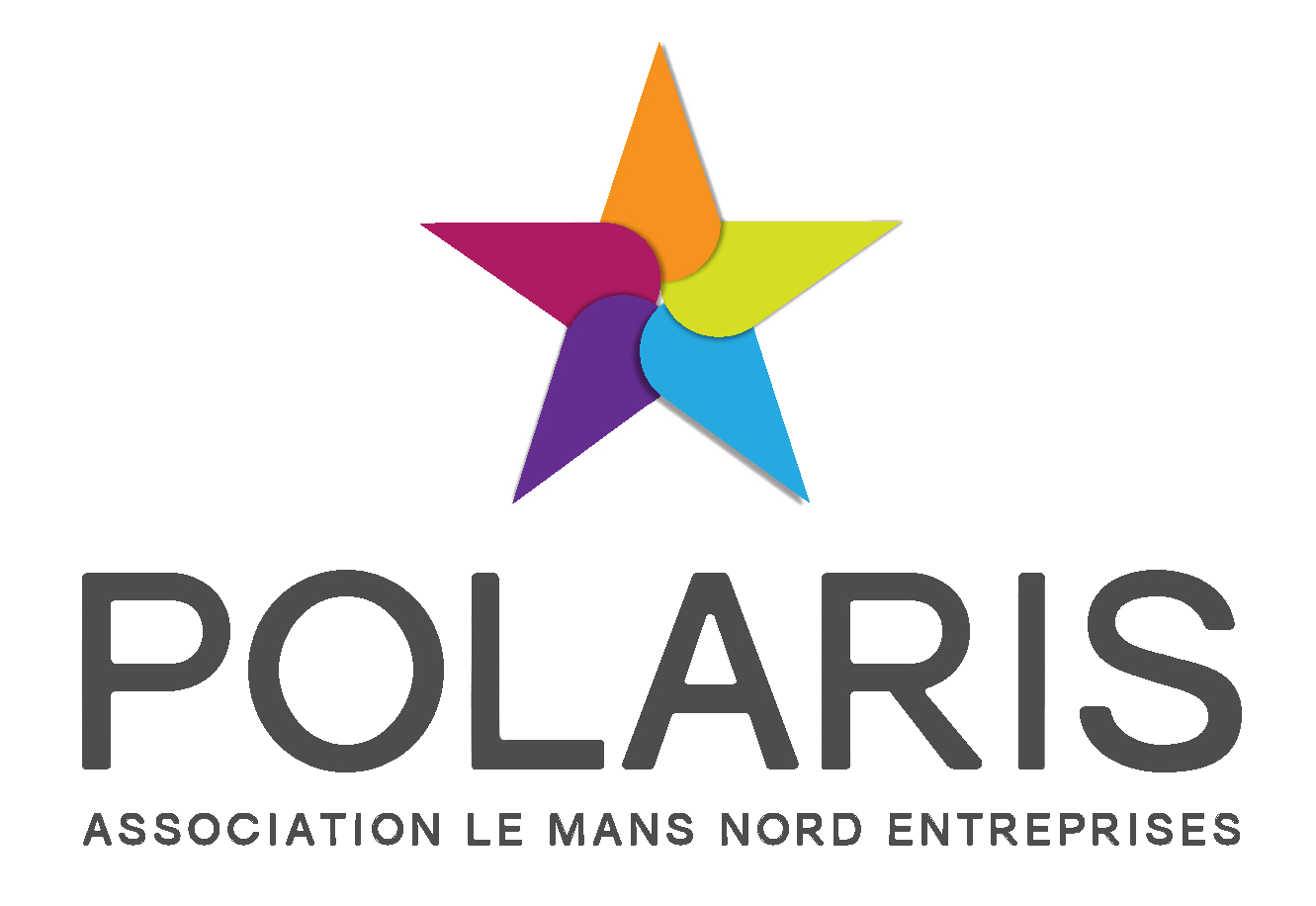 VOTRE ENTREPRISECOTISATION ANNUELLE 2024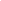 Raison Sociale : ...................................................................................................Adresse :...........................................................................................Téléphone :...................................................................................Site Internet : ....................................................................................Email Entreprise : .............................................................................Effectif de votre entreprise : .............................................................Date de création : ..............................................................................Votre activité :  .................................................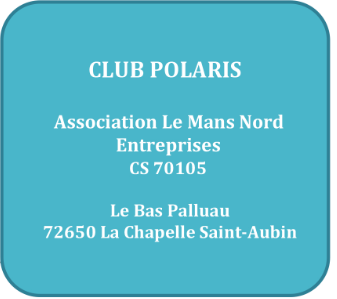 MIEUX VOUS CONNAITRE - COORDONNÉES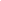 Nom : ................................................................................. Prénom : ..............................................................................................Date de naissance : ............................................................................................................................................................................Titre : ..................................................................................................Téléphone direct : ..............................................................................................................................................................................Portable :   .........................................................................................................................................................................................Email sur lequel sera diffuse les infos du club : ................................................................................................................................VALIDATION DE L'ADHÉSION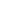 INFO DEFISCALISATION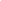 → Montant de la cotisation déductible de vos impôts.Le montant de la cotisation annuelle au Clubd'entreprises POLARIS est de 149€ TTC, pour l'année 2024.Document à nous renvoyer à l'adresse mail suivante :yconstans@anjou-connectique.comCette adhésion vaut renoncement à vos droits d'image sur les visuels et images réalisés pendant les évènements organisés du club, qui pourra les utiliser dans ses supports de communication pour une durée illimitée.